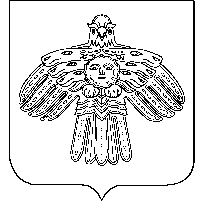 «УЛЫС  ОДЕС»  КАР  ОВМÖДЧÖМИНСА  СÖВЕТСОВЕТ  ГОРОДСКОГО  ПОСЕЛЕНИЯ  «НИЖНИЙ  ОДЕС»____________________________________________________________________________КЫВКÖРТÖДРЕШЕНИЕ  10 сентября 2012 года                                                           № XLVII – 202О внесении изменений в Правила землепользования и застройки муниципального образования городского поселения «Нижний Одес», утвержденные решением Совета городского поселения «Нижний Одес» от 08.02.2010г. № XX-94В соответствии со статьей 32 Градостроительного кодекса Российской Федерации, Правилами землепользования и застройки муниципального образования городского поселения «Нижний Одес», утвержденные решением Совета городского поселения «Нижний Одес» от 08.02.2010 года № XX-94Совет городского поселения «Нижний Одес» решил:1. Внести в Правила землепользования и застройки муниципального образования городского поселения «Нижний Одес», утвержденные решением Совета городского поселения «Нижний Одес» от 08.02.2010г. № XX-94 следующее изменение:1.1. часть зоны ОДЗ перевести в зону Ж3с (под среднеэтажным многоквартирным жилым домом № 6а и нежилое офисное здание № 6 по улице Молодёжная) и зону Ж2с (под малоэтажным многоквартирным жилым домом № 4 по улице Молодёжная);1.2. зону Ж2с перевести в зону Ж3с (под среднеэтажным многоквартирным жилым домом № 2 по улице Молодёжная);1.3. часть зоны Ж2с перевести в зону Ж3с (под среднеэтажными многоквартирными жилыми домами № 5, № 7 по улице Молодёжная).   2. Настоящее решение вступает в силу со дня его принятия и подлежит официальному опубликованию (обнародованию) в информационном бюллетене «Нижнеодесский Вестник».Глава городского поселения «Нижний Одес» - председатель Совета поселения                                                       М.А. Павлова